Рекомендации для родителей группы №15:Тема недели:  «День Победы».Художественная литература для прочтения:Ю. Королькова «Леня Голиков».Образовательные областиРекомендацииТема: Решение задач.Программное содержание: продолжать учить детей составлять и решать задачи на сложение и вычитание на числах в пределах 20, развивать внимание детей, упражнять в ориентировке в пространстве, на листе бумаги, учить задавать вопросы, используя слова» слева», «справа», «между», «под», «за».Задание: Предложите ребенку выполнить следующие задания на сложение и вычитание  в пределах 20.1. На ветке сидели 4 воробья. Прилетели и сели рядом еще 8 воробья. Сколько всего птиц сидит на ветке? Назовите условие задачи. Назовите вопрос задачи. Что нужно сделать, чтобы найти ответ к этой задаче? Предложите ребенку записать решение задачи а листе бумаги.2. Ребята, прочитайте примеры и найдите  правильные  ответы и запишите их на листе бумаги.11+2= 16; 13; 14; 19; 2015+1=16-2=18+2=20-1=3. Для закрепления в ориентировке  поиграйте с ребенком в следующую игру: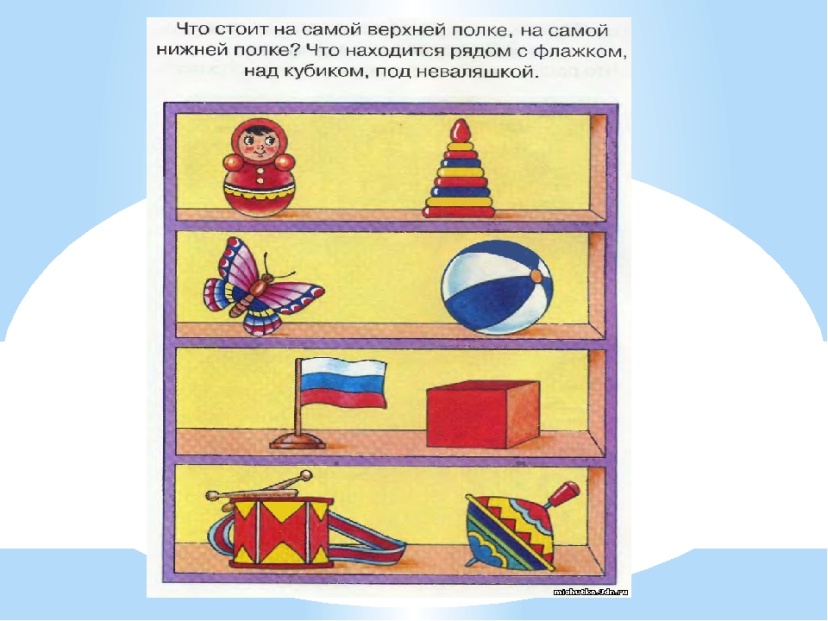 4. Гимнастика для глаз.Ах, как долго мы считали,Глазки у ребят устали(поморгать глазками),Посмотрите все в окно(Посмотреть влево-вправо),Ах, как солнце высоко(посмотреть вверх).Мы глаза сейчас закроем(Закрыть глаза ладошками),В группе радугу построим,Вверх по радуге пойдем,вправо, влево повернем(посмотреть по дуге вверх-вправо и вверх-влево),А потом скатимся вниз,(посмотреть вниз),Жмурься сильно, но держись(зажмурить глаза, открыть и поморгать ими).Тема: Измерение.Программное содержание: упражнять в ориентировке в пространстве, учить выполнять задания, которые дают сами дети, учить читать диктант по готовому рисунку упражнять детей в увеличении числа на единицу в пределах 20, продолжать закреплять временные представления, упражнять в счете детей по заданной мере.1.Игра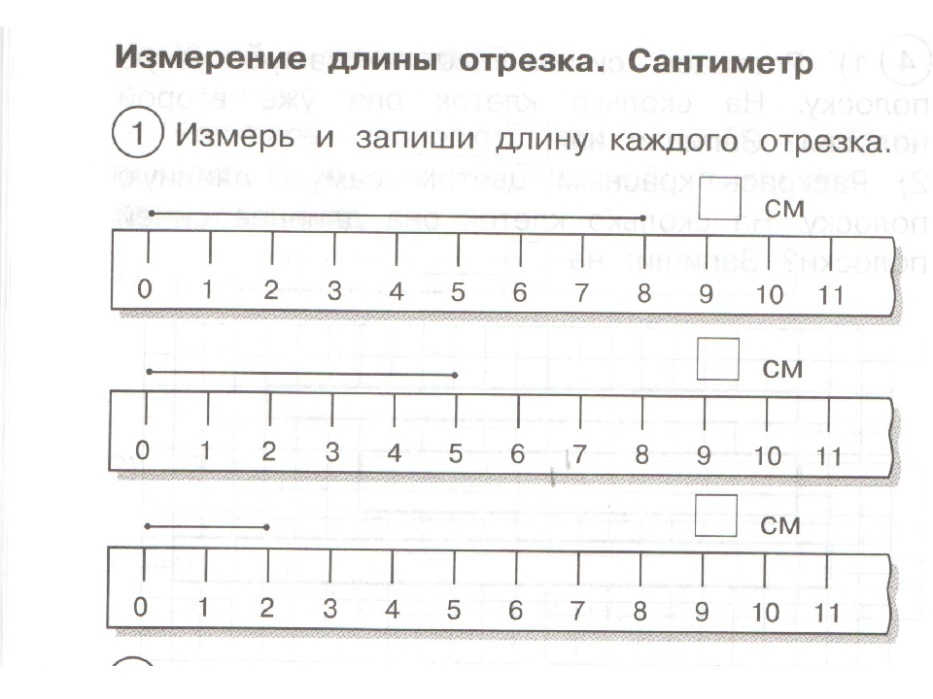 2. Задание: Попросите ребенка рисовать на листе бумаги, графические диктанты.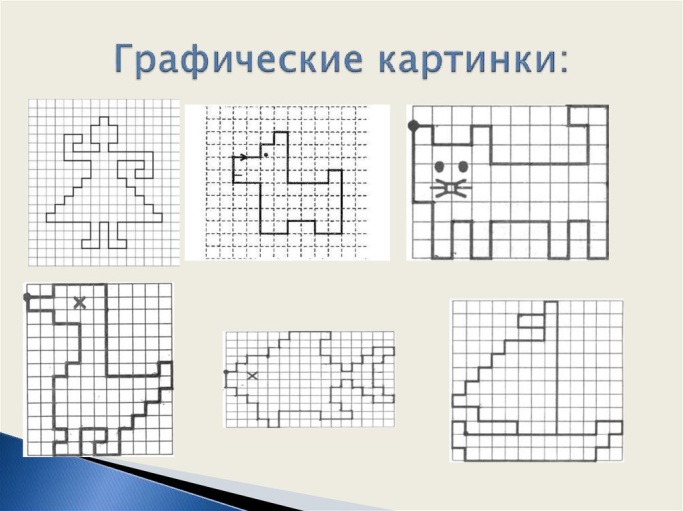 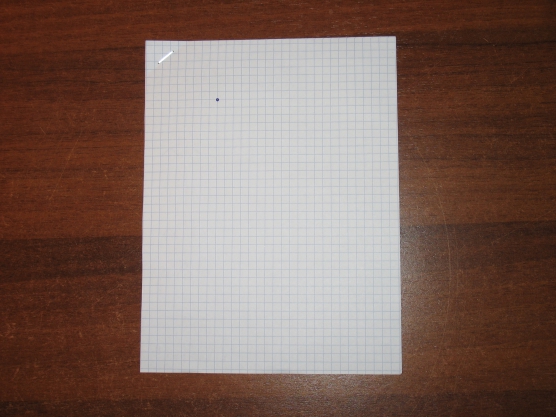 3. Игра: Попросите ребенка поиграть в игру: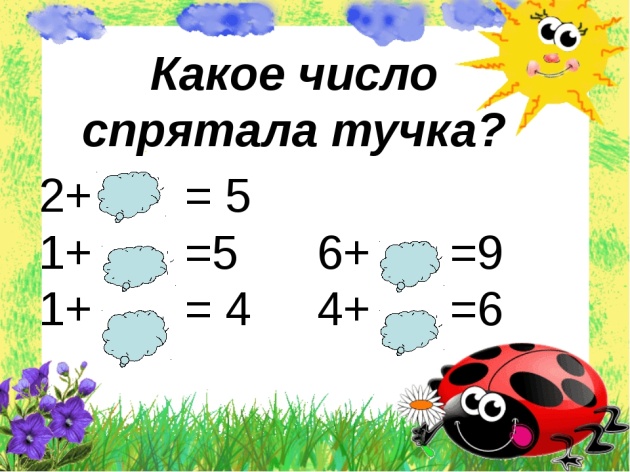 Обучение первоначальным умениям игре  в шахматыТема: «Куда бегут пешки»Продолжать формировать представления детей о шахматной фигуре «пешка».  Вспомнить место в начальном положении, ход пешки. Познакомить с новым понятием «превращение пешки».Поиграйте в игры: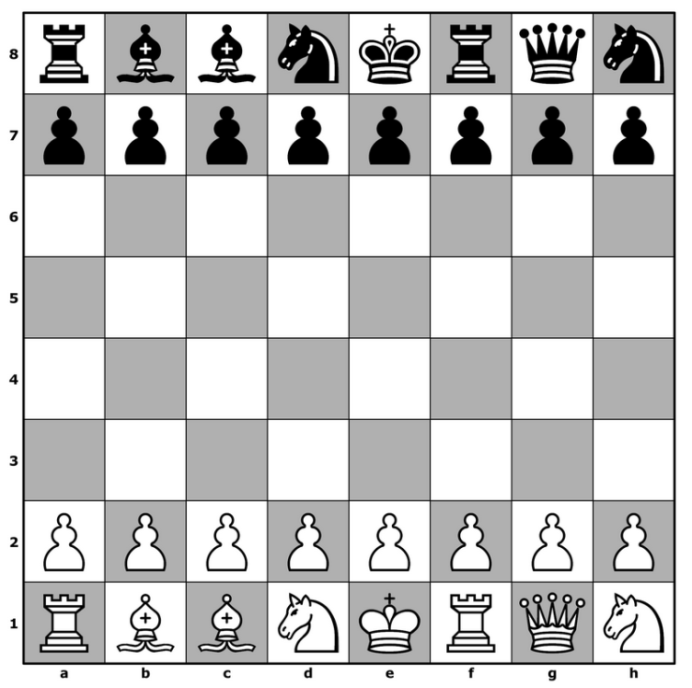 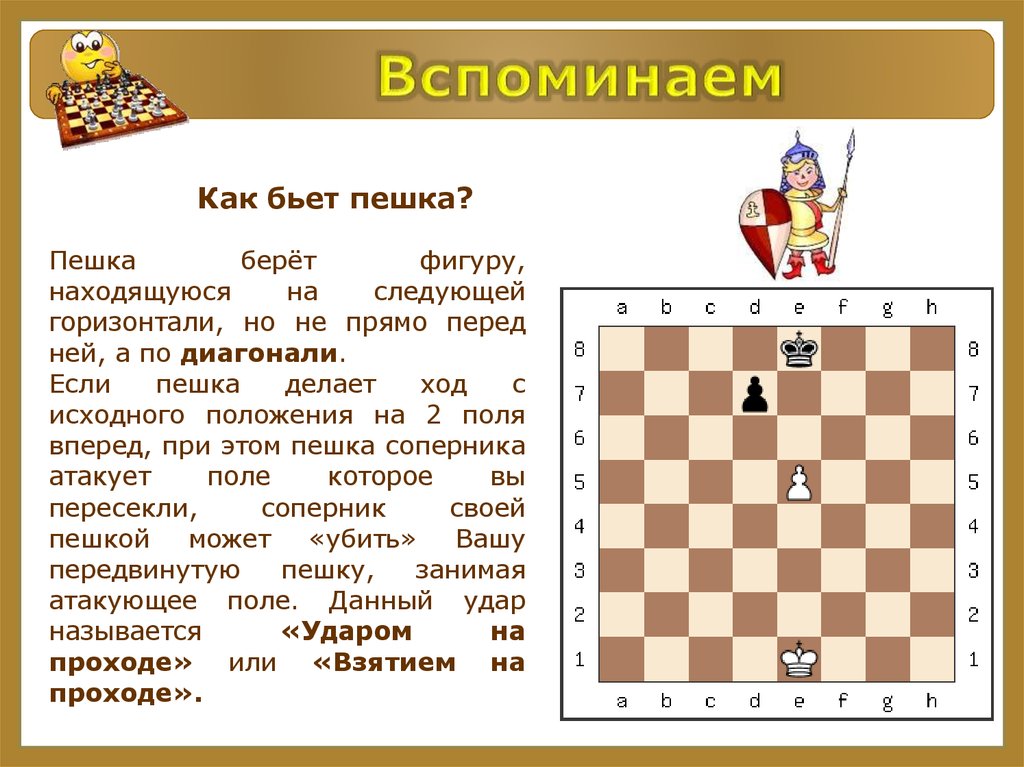 Речевое развитие(связная речь).Тема: Составление рассказа на самостоятельно выбранную тему. (связная речь)О.С. Ушакова стр.214Программное содержание:Учить придумывать сказку на самостоятельно выбранную тему (по аналогии).1.Прочитайте ребенку сказку  Ушинский Константин Д.«Лиса и козел».»http://hobbitaniya.ru/ushinskiy/ushinskiy4.phpПосле прочтения сказки, задайте ребёнку вопросы:-Что можно сказать про это произведение? Это сказка, рассказ или стихотворение?- Почему вы думаете, что это сказка? -О чем рассказывается в этой сказке?- Как она начинается? заканчивается?-  Как показана лиса в сказке? (Она хитрая? )- Почему вы думаете, что она хитрая? - Какие слова и выражения вам больше всего понравились?- А какой в сказке козел? (Недогадливый, глупый, неумный, невнимательный и т. п.)— Какая была лиса? (Рыжая, хитрая, красивая, умная, ловкая, быстрая, шустрая.)— Какие слова, которые вы сказали о козле и лисе, можно использовать, говоря о человеке?— Какой был колодец? (Глубокий, холодный, темный, мутный, грязный, узкий.)— Что еще можно назвать «холодным»? (Снег, лед, воздух, ветер...)— А что можно назвать «холодная»? (Зима, снежинка, сосулька, льдинка...)— Послушайте внимательно и ответьте. Холодный, глубокий, прозрачный — это река или ручей?.. Голубая, стеклянная, хрупкая — это блюдце или чашка?Проводя эти упражнения, в следите, чтобы дети четко произносили окончания, правильно согласовывали прилагательные с существительными.Предложите ребенку выучить скороговорку о лисе: «Бежит лиса по шесточку. Лизни, лиса, песочку».       Можно дать детям задание придумать рифму к словам «Ты, лисичка, где гуляла?» (На лужайке танцевала; под кусточком отдыхала и т. п.) Наиболее удачное двустишие все повторяют громко, тихо, шепотом.Прочтите рассказ ещё раз и попросите ребёнка пересказать. Как зовут автора этой сказки? Правильно, Ушинский Константин.Чтобы лучше запомнить сказку, можно выполнить упражнение «Нарисуй сказку».Художественно – эстетическое развитие (рисование).Тема: «Салют над городом»Программное содержание: Научить новому способу получения изображения – цветной граттаж.  Развивать мелкую моторику рук, формировать умение получать четкий контур рисуемых объектов, сильнее нажимая на изобразительный инструмент, как того требует предлагаемая техника.Развивать композиционные навыки, пространственные представления: выделять в рисунке главное и второстепенное.Воспитывать любовь, гордость и уважение к Родине и к ее защитникам.1. Побеседуйте с ребенком: Что это за праздник 9 мая.2.Предложите ребенку отгадать загадку:
«В тёмном небе расцвели
Ярко красные цветы:
Жёлтые, зелёные
Звёздочки весёлые.
Гаснут и летят
Падают кружась,
Словно в дымке тают, на воду ложась».(Салют).                  
3.Предложите ребенку  рисовать праздничный салют над городом.
Салют вы будете рисовать восковыми мелками. Он будет занимать почти весь лист.
А в нижней части листа нарисуем вечерний город. Как вы думаете, что будет в рисунке главное? (салют). Главное рисуем крупно, ярко, а дома или деревья очень маленькие и тёмными мелками.
Когда салют готов, красками затонируйте весь лист, поверх рисунка под ночное небо. 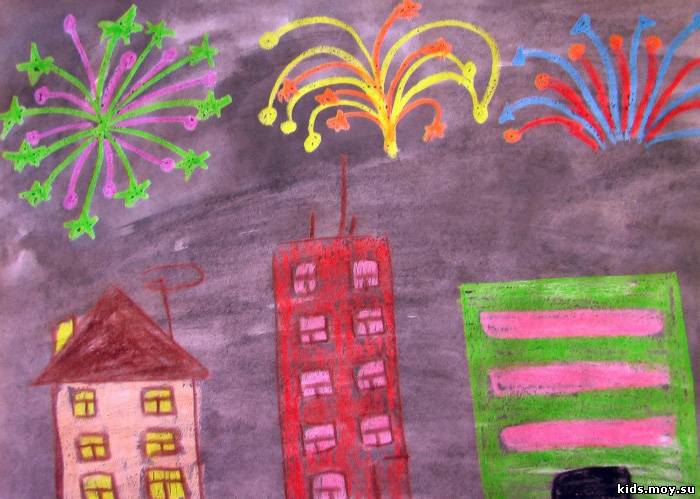 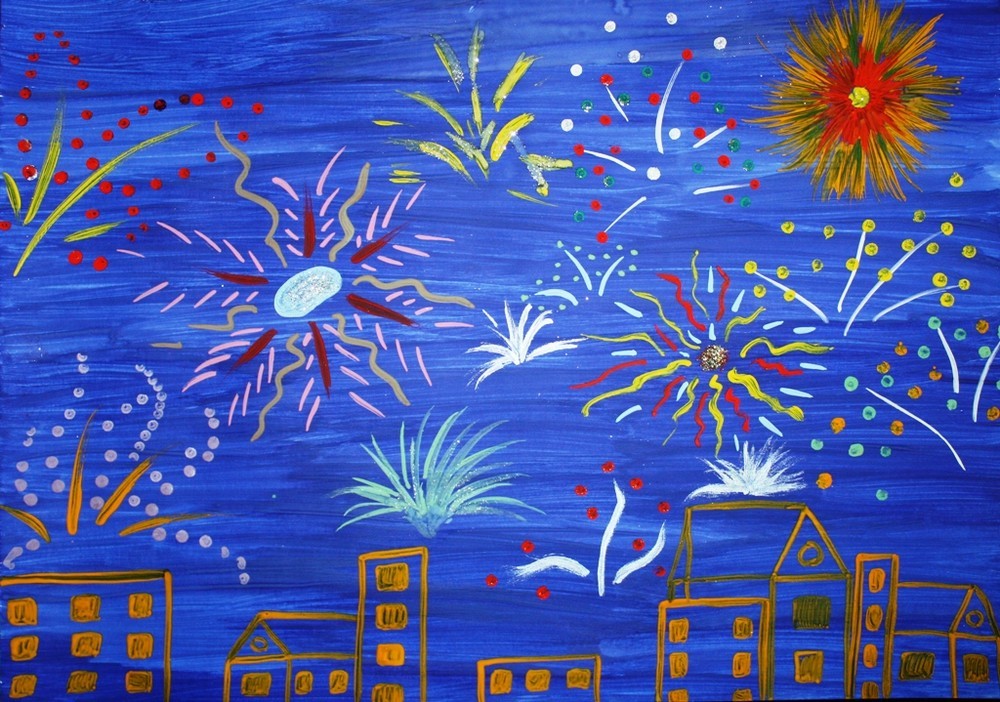 Художественно – эстетическое развитие (аппликация). Тема: «Летят самолеты»Программное содержание: учить детей создавать поделку по чертежу, развивать умение самостоятельно делать чертеж по клеткам, опираясь на образец. Закрепить навыки работы с карандашом и линейкой, плотной бумагой.1.Игра отгадайте загадку:Кто мне скажет, что за птица
В небесах, как ветер, мчится,
Белый чертит за собой
След в лазури голубой?
А ведёт её пилот! –
Что же это? (самолет)Правильно ребята самолет, а посмотрите вот и сам самолет.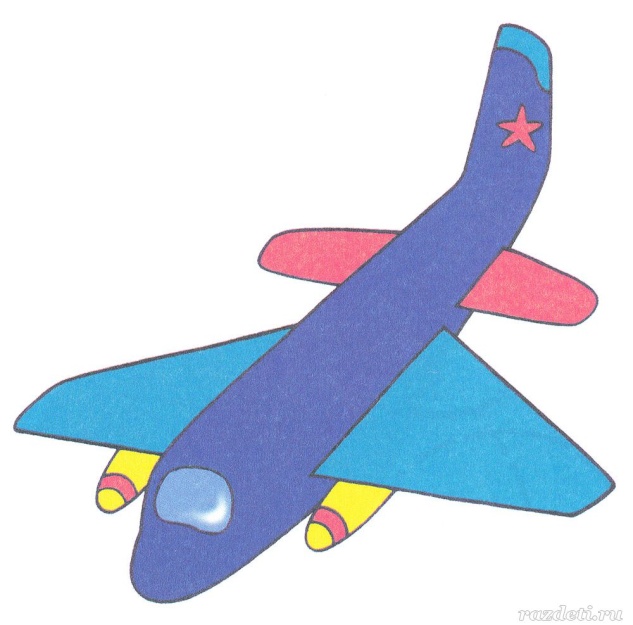  Самолёт – самый быстрый вид транспорта. Все самолёты прилетают и улетают из аэродрома. А какой это вид транспорта? Почему он называется воздушным? А какие бывают самолеты? Из каких частей состоит самолет? Какой они формы? Кто же летает на самолётах? (ответы детей). Летчики.Сегодня мы с вами будем делать самолет. А для этого давайте разомнем пальчики и приготовим их к работеПальчиковая гимнастика «Самолеты»
Мы сегодня самолеты, 
(сидят на пятках и вращают руками, изображая мотор)
Мы не дети, мы пилоты. 
(четыре хлопка в ладоши)
Руки — нос, и руки — крылья 
(«нос», «крылья»)
Полетела эскадрилья. 
(встать, разбежаться, расставив руки в стороны)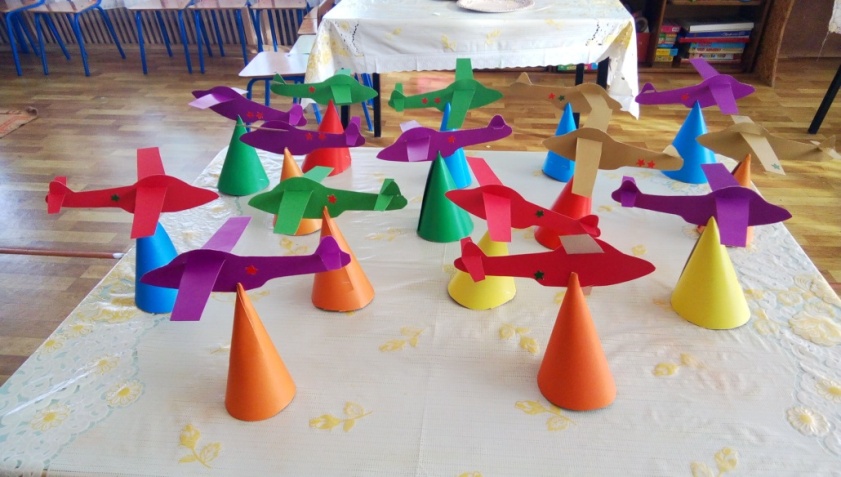 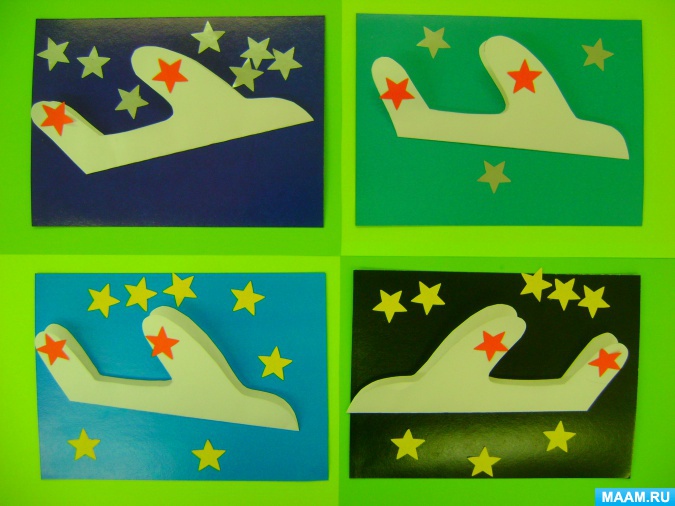 Развитие речи (восприятие художественной литературы).Тема:  Чтение рассказа Б. Алмазова «Горбушка»Программное содержание: формировать у детей нравственные и патриотические чувства, приобщать к традиционным российским ценностям. Вызывать интерес к истории родной страны.1. Прочитайте рассказ Б. Алмазова «Горбушка»https://bookscafe.net/read/almazov_boris-gorbushka-186505.html#p12.Выполните задания по тексту:К какому жанру можно отнести данное произведение? (рассказ)2.Как называется рассказ?3.Имя и фамилия автора?4.Как вы можете охарактеризовать Гришку? Какой он?5.Что вы можете сказать о главном герое?6.Расскажите какой поступок совершил автор?7.Как вы оцениваете главного героя?8.Почему бросил горбушку?9.Из-за чего расстроился отец?10.Как отец объяснил сыну ценность хлеба?11.Что папа попросил принести сына?12.Почему папка, которую попросил принести отец, лежала в столе?13.Как вы думаете дорога ли была папка отцу ребенка?14.Почему?15.Что лежало в папке?16.Где провел свои детские годы папа автора?17.Наказал ли папа сына? Что он ему сказал?18.Почему мальчику стало стыдно?19.Чем закончился рассказ.